v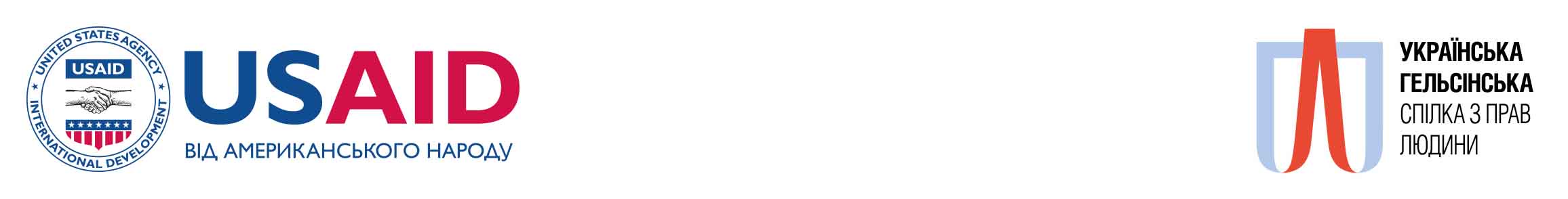 ПрограмаПрезентації результатів  дослідження "Precedent UA - 2017"10 серпня 2018 рокумісто Київ, вул. Володимирська, 55, поверх 1, Біла зала НАН України12:00 - 12:10. - Олександр Павліченко, виконавчий директор Української Гельсінської спілки з прав людини.12.10-12.30. Мультимедійна презентація результатів дослідження «Precedent UA – 2017» та презентація паперової збірки на основі цього дослідження, журналіст та письменник Олег Шинкаренко. 12.30-13.30. Виступи запрошених експертів та гостей щодо суті рейтингу та його значення для української правової системи:представник офісу Уповноваженого Верховної Ради України з прав людини; представник офісу Урядового уповноваженого з питань гендерної політики;представник Конституційного Суду України;представник Верховного Суду;представник Ради суддів України;представник Вищої кваліфікаційної комісії суддів України;представник Національної школи суддів України;представник Національної академії прокуратури України;представник Громадської ради доброчесності;прдестанвик Всеукраїнської мережі доброчесності та комплаєнсу;представник ГО «Ла-Страда- Україна»;представник Центру політико-правових реформ;«відкритий мікрофон».13:30 - 14:00. Спілкування. Фуршет. Захід організовано УГСПЛ в рамках грантової програми «Щорічне дослідження національної судової практики «Precedent UA – 2017», яка здійснюється за підтримки американського народу, наданій через Агентство США з міжнародного розвитку (USAID) в рамках Програми «Нове правосуддя».